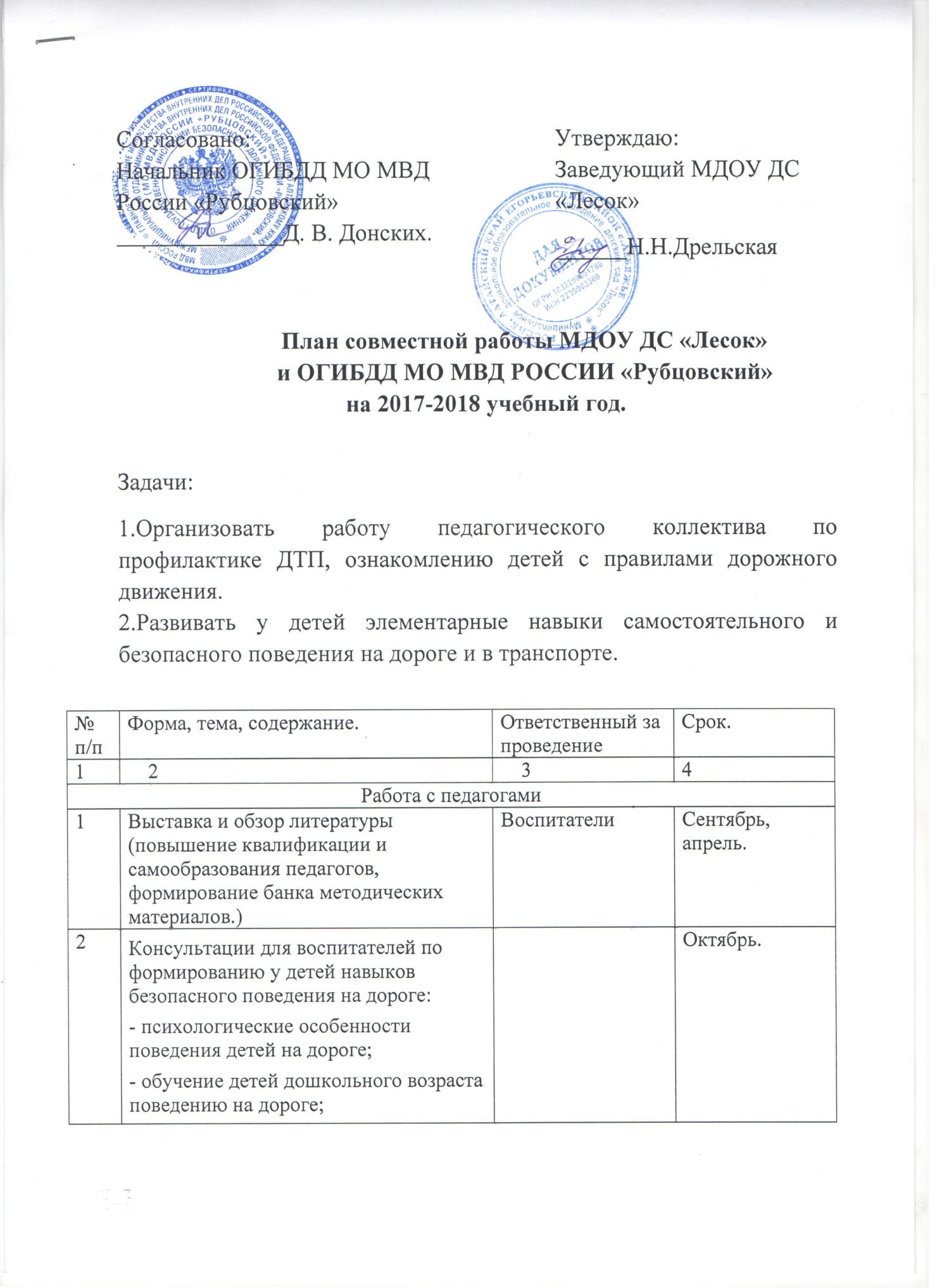 3Пополнение  уголка  « Обучение детей правилам дорожного движения»Ноябрь4Информация на сайте ДОУ  «Состояние детского дорожного травматизма»В течении года 5Обновление информационных стендов в ДОУ в группах, пополнение методической и художественной литературой уголков по ПДД.В течении года                                                            Работа с детьми                                                                                                               .                                                            Работа с детьми                                                                                                               .                                                            Работа с детьми                                                                                                               .                                                            Работа с детьми                                                                                                               .1Беседы по профилактике детского дорожного травматизмаВоспитатели, специалисты.Ежемесячно2Игры на тему ПДДЕжемесячно3Игровая ситуация на прогулке  «Перекресток» Ежемесячно4Чтение художественной литературыЕжемесячно5Просмотр видеофильмов по данной тематике, мультимедийных презентацийВ течение года6Изготовление атрибутов  для проигрывания дорожных ситуаций.Сентябрь, октябрь, ноябрь. 7Выставка рисунков и поделок «Автомобили»,  «Улицы нашего села»Сентябрь, апрель.8Кукольный театр «Как звери строили дорогу»январь9Встреча воспитанников с сотрудниками ГИБДД на учебном перекрестке (разметке): практические игры и упражненияМарт.10Развлечения на тему ПДД В течение года по плану11НОД «О чем говорят дорожные знаки»В течение года по перспективному плану12Выставка игрушечных машин майРабота с родителями.Работа с родителями.Работа с родителями.Работа с родителями.1Профилактические беседы по предупреждению дорожно-транспортного травматизмаВоспитатели группЕжемесячно2Оформление информационных стендов, папок – передвижек по тематике ПДД1 раз в квартал.3Разработка и использование маршрута «Дом - детский сад». Разработка методических рекомендаций.Сентябрь4Родительские групповые собрания с включением в повестку тем ПДДДекабрь5Консультации  для родителей по тематике ПДДМарт6Анкетирование «Я и мой ребенок на улице села»Май